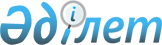 О повышении ставок земельного налога и единого земельного налога на не используемые в соответствии с земельным законодательством Республики Казахстан земли сельскохозяйственного назначения в Индерском районе
					
			Утративший силу
			
			
		
					Решение Индерского районного маслихата Атырауской области от 25 ноября 2015 года № 319-V. Зарегистрировано Департаментом юстиции Атырауской области 14 декабря 2015 года № 3394      Сноска. Утратило силу решением Индерского районного маслихата Атырауской области от 15.02.2016 № 350-V  (вступает в силу со дня подписания).

      В соответствии с пунктом 1-1 статьи 387, пунктом 1 статьи 444 Кодекса Республики Казахстан от 10 декабря 2008 года "О налогах и других обязательных платежах в бюджет" (Налоговый кодекс), статьей 6 Закона Республики Казахстан от 23 января 2001 года "О местном государственном управлении и самоуправлении в Республике Казахстан", районный маслихат РЕШИЛ:

      1. Повысить ставки земельного налога и единого земельного налога в десять раз на не используемые в соответствии с земельным законодательством Республики Казахстан земли сельскохозяйственного назначения в Индерском районе.

      2. Контроль за исполнением данного решения возложить на постоянную комиссию районного маслихата по вопросам развития экономики, бюджета, финансов, малого и среднего предпринимательства, сельского хозяйства, экологии (А. Умиткалиев).

      3. Отменить решение районного маслихата от 16 сентября 2015 года № 302-V "О повышении ставок единого земельного налога и базовых ставок земельного налога на неиспользуемые в соответствии с земельным законодательством Республики Казахстан земли сельскохозяйственного назначения в Индерском районе".

      4. Настоящее решение вступает в силу со дня государственной регистрации в органах юстиции, вводится в действие по истечении десяти календарных дней после дня его первого официального опубликования.


					© 2012. РГП на ПХВ «Институт законодательства и правовой информации Республики Казахстан» Министерства юстиции Республики Казахстан
				
      Председатель очередной ХХХІІІ
сессии районного маслихата

И. Насыров

      Секретарь районного маслихата

Б. Сапаров
